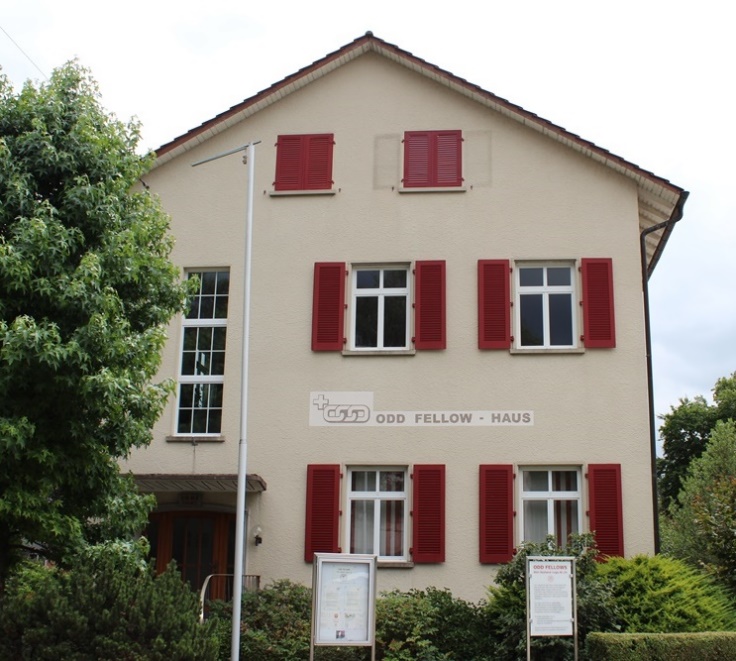  Biel – Seelandloge Nr.24 MONATSPROGRAMMJuli – September 2022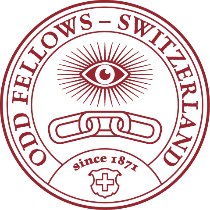 Odd FellowsSwitzerlandwww.oddfellows.ch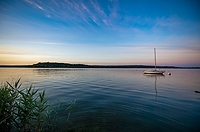 In einem stillen Meer von BlütedüftenIn einem stillen Meer von BlütedüftenIn einem stillen Meer von BlütedüftenIn einem stillen Meer von BlütedüftenIn einem stillen Meer von BlütedüftenIn einem stillen Meer von BlütedüftenIn einem stillen Meer von BlütedüftenIn einem stillen Meer von BlütedüftenIn einem stillen Meer von BlütedüftenIn einem stillen Meer von BlütedüftenIn einem stillen Meer von BlütedüftenIn einem stillen Meer von BlütedüftenIn einem stillen Meer von BlütedüftenIn einem stillen Meer von BlütedüftenIn einem stillen Meer von BlütedüftenIn einem stillen Meer von BlütedüftenFüllt sich ein Zauber leis’ in LüftenFüllt sich ein Zauber leis’ in LüftenFüllt sich ein Zauber leis’ in LüftenFüllt sich ein Zauber leis’ in LüftenFüllt sich ein Zauber leis’ in LüftenFüllt sich ein Zauber leis’ in LüftenFüllt sich ein Zauber leis’ in LüftenFüllt sich ein Zauber leis’ in LüftenFüllt sich ein Zauber leis’ in LüftenFüllt sich ein Zauber leis’ in LüftenFüllt sich ein Zauber leis’ in LüftenFüllt sich ein Zauber leis’ in LüftenFüllt sich ein Zauber leis’ in LüftenFüllt sich ein Zauber leis’ in LüftenFüllt sich ein Zauber leis’ in LüftenFüllt sich ein Zauber leis’ in LüftenWie wiegen doch die bunten TageWie wiegen doch die bunten TageWie wiegen doch die bunten TageWie wiegen doch die bunten TageWie wiegen doch die bunten TageWie wiegen doch die bunten TageWie wiegen doch die bunten TageWie wiegen doch die bunten TageWie wiegen doch die bunten TageWie wiegen doch die bunten TageWie wiegen doch die bunten TageWie wiegen doch die bunten TageWie wiegen doch die bunten TageWie wiegen doch die bunten TageWie wiegen doch die bunten TageWie wiegen doch die bunten TageWenn Zuversicht und Liebe tragen.Wenn Zuversicht und Liebe tragen.Wenn Zuversicht und Liebe tragen.Wenn Zuversicht und Liebe tragen.Wenn Zuversicht und Liebe tragen.Wenn Zuversicht und Liebe tragen.Wenn Zuversicht und Liebe tragen.Wenn Zuversicht und Liebe tragen.Wenn Zuversicht und Liebe tragen.Wenn Zuversicht und Liebe tragen.Wenn Zuversicht und Liebe tragen.Wenn Zuversicht und Liebe tragen.Wenn Zuversicht und Liebe tragen.Wenn Zuversicht und Liebe tragen.Wenn Zuversicht und Liebe tragen.Wenn Zuversicht und Liebe tragen.WIR GRATULIEREN:WIR GRATULIEREN:WIR GRATULIEREN:WIR GRATULIEREN:WIR GRATULIEREN:WIR GRATULIEREN:WIR GRATULIEREN:WIR GRATULIEREN:WIR GRATULIEREN:WIR GRATULIEREN:WIR GRATULIEREN:WIR GRATULIEREN:WIR GRATULIEREN:WIR GRATULIEREN:WIR GRATULIEREN:WIR GRATULIEREN:WIR GRATULIEREN:09.07.09.07.Bosshard  ChristianBosshard  ChristianBosshard  ChristianBosshard  Christian04.0804.08Dick  FritzDick  FritzDick  FritzDick  Fritz06.08.06.08.Ehrler FranzEhrler FranzEhrler FranzEhrler Franz16.08.16.08.Jacot HenriJacot HenriJacot HenriJacot Henri22.08.22.08.Roth UrsRoth UrsRoth UrsRoth Urs23.08.23.08.Gautschi KurtGautschi KurtGautschi KurtGautschi Kurt23.08.23.08.Leuzinger RudolfLeuzinger RudolfLeuzinger RudolfLeuzinger Rudolf26.08.26.08.Tscheng Kuo - LungTscheng Kuo - LungTscheng Kuo - LungTscheng Kuo - Lung31.08.31.08.Rufener Hans-PeterRufener Hans-PeterRufener Hans-PeterRufener Hans-Peter10.09.10.09.Gross AndreasGross AndreasGross AndreasGross Andreas16.09.16.09.Kocher RolandKocher RolandKocher RolandKocher Roland24.09.24.09.Aegerter FritzAegerter FritzAegerter FritzAegerter FritzPROGRAMM Juli 2022                                                                                  PROGRAMM Juli 2022                                                                                  PROGRAMM Juli 2022                                                                                  PROGRAMM Juli 2022                                                                                  PROGRAMM Juli 2022                                                                                  PROGRAMM Juli 2022                                                                                  PROGRAMM Juli 2022                                                                                  PROGRAMM Juli 2022                                                                                  PROGRAMM Juli 2022                                                                                  PROGRAMM Juli 2022                                                                                  DCDCDCDCDCDCDCDCDCFr. 01.07.Fr. 01.07.Fr. 01.07.16.00 UhrSemesterabschlussSemesterabschlussSemesterabschlussSemesterabschlussSemesterabschlussSemesterabschlussDD      PROGRAMM August 2022      PROGRAMM August 2022      PROGRAMM August 2022      PROGRAMM August 2022      PROGRAMM August 2022      PROGRAMM August 2022      PROGRAMM August 2022      PROGRAMM August 2022      PROGRAMM August 2022      PROGRAMM August 2022      PROGRAMM August 2022Sa. 20.08.Sa. 20.08.Sa. 20.08.SommerausflugSommerausflugSommerausflugSommerausflugSommerausflugSommerausflugGemäss separatem Programm UMGemäss separatem Programm UMGemäss separatem Programm UMGemäss separatem Programm UMGemäss separatem Programm UMGemäss separatem Programm UMPROGRAMM September 2022PROGRAMM September 2022PROGRAMM September 2022PROGRAMM September 2022PROGRAMM September 2022PROGRAMM September 2022PROGRAMM September 2022PROGRAMM September 2022PROGRAMM September 2022PROGRAMM September 2022Mi. 07.09.Mi. 07.09.Mi. 07.09.19.00 Uhr3. BAK Sitzung3. BAK Sitzung3. BAK Sitzung3. BAK Sitzung3. BAK Sitzung3. BAK SitzungFFMi. 14.09.Mi. 14.09.Mi. 14.09.19.30 UhrRISI im Grad der AchtsamkeitRISI im Grad der AchtsamkeitRISI im Grad der AchtsamkeitRISI im Grad der AchtsamkeitRISI im Grad der AchtsamkeitRISI im Grad der AchtsamkeitNNMit VortragMit VortragMit VortragMit VortragMit VortragMit VortragFr. 23.09.Fr. 23.09.Fr. 23.09.19.00 UhrApéroApéroApéroApéroApéroApéro19.30 Uhr EinführungsfeierEinführungsfeierEinführungsfeierEinführungsfeierEinführungsfeierEinführungsfeierDer Bbr. Raphael Tanner und Roman AngermannDer Bbr. Raphael Tanner und Roman AngermannDer Bbr. Raphael Tanner und Roman AngermannDer Bbr. Raphael Tanner und Roman AngermannDer Bbr. Raphael Tanner und Roman AngermannDer Bbr. Raphael Tanner und Roman AngermannGemäss separatem Programm OMGemäss separatem Programm OMGemäss separatem Programm OMGemäss separatem Programm OMGemäss separatem Programm OMGemäss separatem Programm OMMi. 28.09.Mi. 28.09.Mi. 28.09.19.30 UhrRISI im Grad der WahrheitRISI im Grad der WahrheitRISI im Grad der WahrheitRISI im Grad der WahrheitRISI im Grad der WahrheitRISI im Grad der WahrheitNNMit VortragMit VortragMit VortragMit VortragMit VortragMit VortragDC = Dresscode:     N = Strassenanzug,      D = Dunkel,      F= freiDC = Dresscode:     N = Strassenanzug,      D = Dunkel,      F= freiDC = Dresscode:     N = Strassenanzug,      D = Dunkel,      F= freiDC = Dresscode:     N = Strassenanzug,      D = Dunkel,      F= freiDC = Dresscode:     N = Strassenanzug,      D = Dunkel,      F= freiDC = Dresscode:     N = Strassenanzug,      D = Dunkel,      F= freiDC = Dresscode:     N = Strassenanzug,      D = Dunkel,      F= freiDC = Dresscode:     N = Strassenanzug,      D = Dunkel,      F= freiDC = Dresscode:     N = Strassenanzug,      D = Dunkel,      F= freiDC = Dresscode:     N = Strassenanzug,      D = Dunkel,      F= freiDCDCSelbständige Brüder empfehlen sich:Selbständige Brüder empfehlen sich:Selbständige Brüder empfehlen sich:Selbständige Brüder empfehlen sich:Selbständige Brüder empfehlen sich:Selbständige Brüder empfehlen sich:Selbständige Brüder empfehlen sich:Selbständige Brüder empfehlen sich:Selbständige Brüder empfehlen sich:Selbständige Brüder empfehlen sich:Bodenbeläge / Parkett:   Bodenbeläge / Parkett:   Bodenbeläge / Parkett:   Bodenbeläge / Parkett:   Aegerter FritzAegerter FritzAegerter FritzBüetigenBüetigen032 384 25 11Finanzplaner:Finanzplaner:Finanzplaner:Finanzplaner:Ehrler FranzEhrler FranzEhrler FranzWalperswilWalperswil079 441 31 31Gärtnerei / Blumen:Gärtnerei / Blumen:Gärtnerei / Blumen:Gärtnerei / Blumen:Wiedmer Blumen AGWiedmer Blumen AGWiedmer Blumen AGWiedmer Blumen AGRiem DanielRiem DanielRiem DanielAarbergAarberg032 392 12 91Goldschmied / Bijoutier:Goldschmied / Bijoutier:Goldschmied / Bijoutier:Goldschmied / Bijoutier:Steck WalterSteck WalterSteck WalterStudenStuden032 373 33 03Reisen / Transporte:Reisen / Transporte:Reisen / Transporte:Reisen / Transporte:Lehmann AlfredLehmann AlfredLehmann AlfredStudenStuden032 373 21 10ANBA Treuhand AG:ANBA Treuhand AG:ANBA Treuhand AG:ANBA Treuhand AG:Gross AndreasGross AndreasGross AndreasSutzSutz032 366 00 44Anovis AG PersonalberatungAnovis AG PersonalberatungAnovis AG PersonalberatungAnovis AG PersonalberatungMarkwalder RenéMarkwalder RenéMarkwalder RenéBiel Biel 032 315 26 26Änderungswünsche oder Ergänzungen bitte an OM oder KS.                                                                               Änderungswünsche oder Ergänzungen bitte an OM oder KS.                                                                               Änderungswünsche oder Ergänzungen bitte an OM oder KS.                                                                               Änderungswünsche oder Ergänzungen bitte an OM oder KS.                                                                               Änderungswünsche oder Ergänzungen bitte an OM oder KS.                                                                               Änderungswünsche oder Ergänzungen bitte an OM oder KS.                                                                               Änderungswünsche oder Ergänzungen bitte an OM oder KS.                                                                               Änderungswünsche oder Ergänzungen bitte an OM oder KS.                                                                               Änderungswünsche oder Ergänzungen bitte an OM oder KS.                                                                               Änderungswünsche oder Ergänzungen bitte an OM oder KS.                                                                               ADRESSENADRESSENADRESSENADRESSENADRESSENADRESSENADRESSENADRESSENADRESSENADRESSENADRESSENObermeister: Wolfram Manner, Leehubelweg 24, 3045 MeikirchObermeister: Wolfram Manner, Leehubelweg 24, 3045 MeikirchObermeister: Wolfram Manner, Leehubelweg 24, 3045 MeikirchObermeister: Wolfram Manner, Leehubelweg 24, 3045 MeikirchObermeister: Wolfram Manner, Leehubelweg 24, 3045 MeikirchObermeister: Wolfram Manner, Leehubelweg 24, 3045 MeikirchObermeister: Wolfram Manner, Leehubelweg 24, 3045 MeikirchObermeister: Wolfram Manner, Leehubelweg 24, 3045 MeikirchObermeister: Wolfram Manner, Leehubelweg 24, 3045 MeikirchObermeister: Wolfram Manner, Leehubelweg 24, 3045 MeikirchObermeister: Wolfram Manner, Leehubelweg 24, 3045 Meikirch📞📞031 829 35 18031 829 35 18031 829 35 18📱079 372 72 73079 372 72 73079 372 72 73079 372 72 73079 372 72 73📧📧mannwol@swissonline.chmannwol@swissonline.chmannwol@swissonline.chmannwol@swissonline.chmannwol@swissonline.chmannwol@swissonline.chmannwol@swissonline.chmannwol@swissonline.chmannwol@swissonline.chUntermeister: Cédric Steiner, Eichgutweg 37, 3053 MünchenbuchseeUntermeister: Cédric Steiner, Eichgutweg 37, 3053 MünchenbuchseeUntermeister: Cédric Steiner, Eichgutweg 37, 3053 MünchenbuchseeUntermeister: Cédric Steiner, Eichgutweg 37, 3053 MünchenbuchseeUntermeister: Cédric Steiner, Eichgutweg 37, 3053 MünchenbuchseeUntermeister: Cédric Steiner, Eichgutweg 37, 3053 MünchenbuchseeUntermeister: Cédric Steiner, Eichgutweg 37, 3053 MünchenbuchseeUntermeister: Cédric Steiner, Eichgutweg 37, 3053 MünchenbuchseeUntermeister: Cédric Steiner, Eichgutweg 37, 3053 MünchenbuchseeUntermeister: Cédric Steiner, Eichgutweg 37, 3053 MünchenbuchseeUntermeister: Cédric Steiner, Eichgutweg 37, 3053 Münchenbuchsee📞📞032 652 59 07  032 652 59 07  032 652 59 07  📱079 759 53 44079 759 53 44079 759 53 44079 759 53 44079 759 53 44📧📧cwc_steiner@bluewin.chcwc_steiner@bluewin.chcwc_steiner@bluewin.chcwc_steiner@bluewin.chcwc_steiner@bluewin.chcwc_steiner@bluewin.chcwc_steiner@bluewin.chcwc_steiner@bluewin.chcwc_steiner@bluewin.chAmtierender Altmeister: Bruno Maibach, Ziltenweg 19, 2553 SafnernAmtierender Altmeister: Bruno Maibach, Ziltenweg 19, 2553 SafnernAmtierender Altmeister: Bruno Maibach, Ziltenweg 19, 2553 SafnernAmtierender Altmeister: Bruno Maibach, Ziltenweg 19, 2553 SafnernAmtierender Altmeister: Bruno Maibach, Ziltenweg 19, 2553 SafnernAmtierender Altmeister: Bruno Maibach, Ziltenweg 19, 2553 SafnernAmtierender Altmeister: Bruno Maibach, Ziltenweg 19, 2553 SafnernAmtierender Altmeister: Bruno Maibach, Ziltenweg 19, 2553 SafnernAmtierender Altmeister: Bruno Maibach, Ziltenweg 19, 2553 SafnernAmtierender Altmeister: Bruno Maibach, Ziltenweg 19, 2553 SafnernAmtierender Altmeister: Bruno Maibach, Ziltenweg 19, 2553 Safnern📞📞032 355 22 72032 355 22 72032 355 22 72📱079 288 83 18079 288 83 18079 288 83 18079 288 83 18079 288 83 18📧📧Odd-Fellows-Haus, Erlacherweg 2, 2503 BielOdd-Fellows-Haus, Erlacherweg 2, 2503 BielOdd-Fellows-Haus, Erlacherweg 2, 2503 BielOdd-Fellows-Haus, Erlacherweg 2, 2503 BielOdd-Fellows-Haus, Erlacherweg 2, 2503 BielOdd-Fellows-Haus, Erlacherweg 2, 2503 BielOdd-Fellows-Haus, Erlacherweg 2, 2503 BielOdd-Fellows-Haus, Erlacherweg 2, 2503 BielOdd-Fellows-Haus, Erlacherweg 2, 2503 BielOdd-Fellows-Haus, Erlacherweg 2, 2503 BielOdd-Fellows-Haus, Erlacherweg 2, 2503 Biel